ProfilePartner at TPA Czech RepublicDirector of Audit departmentAuditorAuthor of various articles and publications Lecturer and TrainerProfessional CareerSince 1998: Partner at TPA Czech RepublicSince 1994: Employee at TPA Czech RepublicMore than 20 years of experience in Audit, Due Dilligence and Accounting ConsultancyEducation and TrainingGraduate of the University of Economics in PragueCertified Auditor since 1995Professional NetworksMember of the Chamber of Auditors of the Czech RepublicLanguage SkillsCzechEnglishClient Focus / ServicesFINANCIAL DUE DILIGENCEIFRS/US GAAP CONSULTANCYSTATAUTORY AUDITFINANCIAL AND ACCOUTING ADVISORYAreas of ExpertiseAUTOMOTIVEBIOTECHNOLOGY & PHARMACEUTIAL INDUSTRYTRANSPORT & LOGISTICENERGYINFOMATIONAL TECHNOLOGY & MEDIAREAL ESTATEFOOD INDUSTRY & AGRICULTUREMANUFACTORING INDUSTRYTRADEHEALTHCAREWASTE INDUSTRY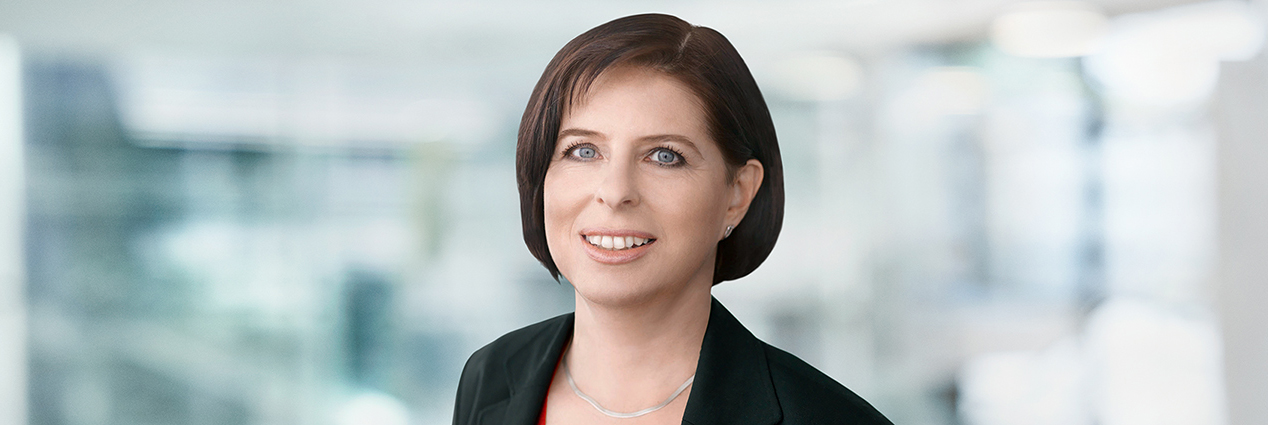 Markéta SchückContactMarkéta Schückmarketa.schueck@tpa-group.czPhone: +420 222 826 430Cellphone: +420 602 357 963TPA Czech RepublicAntala Staška 2027/79 Prague 4, 140 00Phone: +420 222 826 311